DISASTER DAMAGE AID MEMORANDUM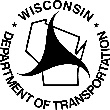 Wisconsin Department of TransportationDT2084        3/2018Attached are the Petition, Payment Recommendation, Investigation and Cost Statement 
for Disaster Damage Aid for your review:All damage locations have been inspected and reviewed by this office:Comments:Date:
(m/d/yyyy)To:     , Disaster Damage Aids ManagerBureau of Transit, Local Roads, Railroads and Harbors6th Floor SouthFrom:      Regional OfficeSubject:Disaster Damage Aids RecommendationsMunicipalityCountyMuni-CodeDate of Disaster
(m/d/yyyy)Date of Petition
(m/d/yyyy)Number of Damage sites that qualify for aid.Number of Damage sites that do not qualify for aid.Recommended maximum Disaster Damage Aid amount.$Attachments:PetitionPayment RecommendationInvestigation and Cost StatementLocation Map(s)